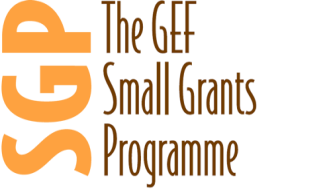 Стратегия ПМГ по использованию грантовых средств ОП5 ---------------------------Страна:				БЕЛАРУСЬОбъем ресурсов: 			US$ 2,800,000 Стратегия страновой программы ПМГ в Беларуси – справочная информация1.1   	ПМГ начала свою деятельность в Беларуси в январе 2005 года. За это время национальным координационным комитетом было одобрено 70 проектов в сфере биоразнообразия, деградации земель, стойких органических загрязнителей, международных вод и изменения климата на общую сумму USD 2 447 629 при объеме со-финансирования USD 2 890 200.Схема 1: ПМГ в Беларуси, суммы грантов ОП3-ОП4 по ключевым областям Схема 2: ПМГ в Беларуси, число проектов ОП3-ОП4 по ключевым областям и получателям грантов	Первая страновая стратегия ПМГ была разработана в феврале 2005 года и пересмотрена в августе 2005 после глобального форума в Стамбуле. В Стратегию были добавлены географические и тематические фокусные точки. 	В соответствии со стратегическим руководством Центральной команды управления программами и Глобального руководителя, Национальный координатор и Национальный координационный комитет пересмотрели Стратегию еще раз в октябре-декабре 2006 года. Итоговая версия пересмотренной Стратегии была одобрена Национальным координационным комитетом в январе 2007 года. 	Для Стратегии ГЭФ в Беларуси были определены две ключевые области. На основании анализа природных регионов Беларуси, местных экологических угроз, ключевых экологических вопросов, усилий страны по выполнению глобальных экологических обязательств и результатов консультаций с заинтересованными сторонами, Национальный координационный комитет принял решение, согласно которому географическим и тематическим фокусом ПМГ ГЭФ в Беларуси станет Припятский регион на юге и области вдоль границы с Польшей, Литвой и Латвией в Западной и Северо-западной части страны (см. Рис.1).  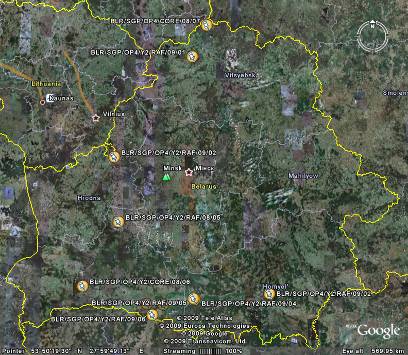 Рис.1 Карта Беларуси с указанием географического фокуса 1.2   	Ключевыми целями ПМГ ГЭФ в Беларуси являются:содействие интеграции глобальных экологических приоритетов в национальные природоохранные мероприятия на местном уровне;демонстрация стратегий и технологий на уровне общин, которые могли бы снизить угрозу для глобальной окружающей среды при их последующем дублировании;помощь в обеспечении экологических глобальных преимуществ в ключевых областях деятельности ГЭФ в рамках общинных подходов, которые также создают местные выгоды;установление партнерских отношений и создание сети местных заинтересованных сторон в целях поддержки и укрепления потенциала НПО и ОО для решения экологических проблем и содействия устойчивому развитию;Стратегической целью ГЭФ / ПМГ в Беларуси является демонстрация того, что даже при небольших объемах финансирования (гранты ПМГ составляют менее $ 50.000), местные общины и неправительственные организации могут осуществлять деятельность, которая будет иметь существенное значение для их жизни и окружающей среды и в то же время будет способствовать обеспечению глобальных экологических выгод. Деятельность для достижения этой цели будет укреплять потенциал неправительственных и общественных организаций в их усилиях по решению на уровне общины вопросов сохранения биоразнообразия, снижения негативного воздействия изменения климата, охраны международных вод, вкладу в устойчивое управление земельными ресурсами, ликвидации СОЗ, а также по внесению значительного вклада в устойчивое развитие и улучшение условий жизни на местном уровне.Проекты будут направлены на поиск со-финансирования в соотношении один к одному для обеспечения интереса и приверженности к проекту, также для обеспечения устойчивости проекта и общей ответственности. Для той же цели особое значение будет придаваться деятельности, которая будет увязывать экологические проблемы и получение доходов или экономию затрат, а также обеспечивать повышение уровня жизни. ГЭФ/ПМГ в Беларуси будет направлена ​​на уже существующие неправительственные и общинные организации, а также на тех, кто еще работает не в полную силу (но имеет возможность для развития потенциала). Программа также будет работать с НПО и ОО в содействии развитию экономически бедных районов, в первую очередь сельских домашних хозяйств и общин, чей уровень жизни может быть повышен за счет их участия в экологических проектах. Коммерческие или государственные подведомственные организации не будут иметь права на финансирование ГЭФ/ПМГ.ГЭФ/ПМГ является корпоративной программой и стратегия должна четко указывать, какие ключевые последствия для окружающей среды, сокращения масштабов нищеты и расширения прав и возможностей местного населения ожидаются в стране в течение ближайших четырех лет. Деятельность, связанная с целевыми областями ГЭФ, будет направлена на содействие укреплению устойчивого образа жизни на уровне общин, борьбе с нищетой, гендерному равенству, усилению НПО, повышению осведомленности и наращиванию потенциала. Всем целевым областям ГЭФ в Беларуси будет придан одинаковый приоритет.Во время реализации ОП5 ГЭФ должное внимание будет уделено усилиям и деятельности по сбору средств для со-финансирования проектов ПМГ. Основными донорами в Беларуси являются ЕС, ПРООН, Всемирный банк, правительства европейских стран - Германии, Швейцарии, Австрии, Нидерландов и США, а также некоторые гуманитарные фонды из стран Европы и международные фонды НПО, например RSPB и Bird Life International.ПМГ в Беларуси также намерена сосредоточить свои усилия на продолжении дальнейшего развития тесного сотрудничества с государственными органами и иными внутренними источниками для обеспечения со-финансирования проектов ПМГ, такими как:Экологический Фонд Министерства природных ресурсов и охраны окружающей среды;Государственный фонд развития туризма в стране;Средства бюджетов Областных исполнительных комитетов, на территории которых ОО или НПО собираются реализовать проекты ПМГ;Государственный фонд региона Полесье;Региональные фондов энергосбережения;Собственные финансовые или материальные средства грантополучателей ПМГ.  Ниша страновой программы ПМГ 2.1   Ратификация Республикой Беларусь Конвенции ООН и соответствующая национальная система планирования:Таблица 1.  Перечень соответствующих конвенций и национальных / региональных планов и программ2.2   	Ближайшие четыре года пятого этапа ПМГ ГЭФ станут продолжением нынешней модальности и подхода к работе, который за последние семь лет был усовершенствован и последовательно улучшен в Беларуси.ГЭФ / ПМГ будет стремиться в целом следовать глобальным стратегическим направлениям и руководящим принципам ГЭФ / ПМГ, а также соответствовать основным экологическим целям и планам действий страны.ГЭФ / ПМГ в Беларуси будет поддерживать следующие виды мероприятий: демонстрация, направленная на достижение измеримых улучшений в состоянии глобально значимой окружающей среды, при этом содействующая получению дохода и созданию рабочих мест в сельской местности; повышение потенциала для улучшения организационных навыков и институциональных механизмов в проектировании, реализации и мониторинге политики, планов и проектов; целевые исследования, мониторинг и оценка; политический диалог и распространение информации, а также повышение осведомленности среди основных заинтересованных сторон. Акцент будет сделан на проектах, которые затрагивают как критерии ГЭФ, так и национальные экологические приоритеты и потребности населения, а также дают четкие и измеримые результаты по завершении проекта.Приоритет будет отдаваться проектам, которые являются многофункциональными и включают как можно большее количество компонентов.Проекты будут направлены на привлечение со-финансирования в соотношении один к одному для обеспечения интереса и приверженности к проекту, также для обеспечения устойчивости проекта и общей ответственности. Для той же цели особое значение будет придаваться деятельности, которая будет увязывать экологические проблемы и получение доходов или экономию затрат, а также обеспечивать повышение уровня жизни.За четыре года в Беларуси должны быть достигнуты следующие ощутимые результаты в рамках программы ГЭФ/ПМГ и деятельности НПО и ОО: измеримые выгоды для глобальной окружающей среды в указанных ключевых областях ГЭФ за счет реализации местных проектов;разнообразие результатов проектов, соответствующих  национальным приоритетам и критериям ГЭФ в области окружающей среды и устойчивого развития;значительное укрепление технического потенциала НПО и ОО в разработке и реализации проектов, улучшение их координации с правительственными сторонами при обсуждении важных решений и политики в области окружающей среды и устойчивого развития;обеспечение со-финансирования проекта в соотношении 100:100,достижение высокой видимости и популярности ГЭФ-ПМГ за счет финансирования хороших проектных предложений, распространения результатов и хорошо спланированной информационно-коммуникационной стратегии;быстрая и эффективная система оформления проектов, наличие системы мониторинг и оценки;создание основы для долгосрочной устойчивости программы, приложение всех усилий по достижению устойчивости проектов. ГЭФ/ПМГ в Беларуси будет направлена ​​на уже существующие неправительственные и общественные организации, а также на тех, кто еще работает не в полную силу (но имеет возможность для развития потенциала). Программа также будет работать с НПО и ОО в содействии развитию экономически бедных районов, в первую очередь сельских домашних хозяйств и общин, чей уровень жизни может быть повышен за счет их участия в экологических проектах. Коммерческие или государственные подведомственные организации не будут иметь права на финансирование ГЭФ/ПМГ.С момента начала своей деятельности в 2005 году, ПМГ в Беларуси всегда соответствовала принципам работы ГЭФ в части разделения ответственности и мотивации страны, и ее подход заключался в том, чтобы поддерживать стратегии и подходы, непосредственно связанные с определенными приоритетами заинтересованных сторон и потребностями на уровне общины, суб-национальном и национальном уровнях. При первом обращении в 2004 году и за счет последующей поддержки реализации ПМГ, Беларусь продемонстрировала, что ПМГ является инициативной, ответственность и мотивация в которой лежит на стране, направленной на поддержку экологических проектов на уровне общин и гражданского общества в пяти приоритетных для ГЭФ областях.В рамках пятой оперативной фазы ГЭФ, ПМГ в Беларуси будет отражать приоритеты страны в части общинных подходов к решению глобальных экологических проблем. Основным механизмом ПМГ по включению национальных стратегий и планов является Стратегия страновой программы (ССП), разработке которой способствует страновая команда ПМГ при поддержке и окончательном одобрении НКК, которая доводится до Национального координатора ГЭФ и соответствующих координаторов по Конвенциям. ССП рассматривает и включает соответствующие данные из НПДООС для Республики Беларусь на период до 2020 года, СПД по бассейну Днепра, национальных планов выполнения пяти конвенций при поддержке ГЭФ и других национальных коммюнике к конвенциям, а также результаты НСОВ. Национальные приоритеты отражены также в создании НКК, который руководит реализацией ПМГ в Беларуси. Членами НКК являются представители основных национальных органов власти и гражданского общества в области охраны окружающей среды, которые обеспечивают стратегическое руководство и надзор за программой, и следят за ее фокусом и согласованностью с национальными приоритетами, так как они применимы и актуальны для потребностей и приоритетов на уровне местных сообществ. Новый состав НКК в Беларуси был утвержден Глобальным руководителем ПМГ в январе 2011 года сроком на три года. 2.3   Таблица 2.  Соответствие национальным приоритетамПовышение потенциала, снижение бедности и гендерные результаты ПМГ Комплексной целью ПМГ по-прежнему будет развитие потенциала организаций гражданского общества, с приоритетным фокусом на ОО и НПО, посредством предоставления индивидуальной технической поддержки и рекомендаций по разработке проектных предложений и реализации проектов на постоянной основе. Эта поддержка связана с выработкой целей проекта, результатов и последствий, разработкой эффективного, четкого и подробного бюджета, бухгалтерского учета и отчетности, поддержкой конкретных вопросов реализации проектов, мониторингом и оценкой результатов проекта и последствий, установлением связей между грантополучателями для обмена опытом и знаниями, и т.д. Во рамках всех мероприятий по развитию потенциала ПМГ в Беларуси будет гарантировать местное инициирование и равное участие местных сообществ.Вовлечение местного населения в этапы разработки, формулирования и реализации будет обеспечивать полноценное авторство в мероприятиях и приведет к прямым социально-экономическим выгодам.Таким образом ПМГ в Беларуси будет стремиться развивать приносящую доход деятельность в целях обеспечения устойчивости результатов проекта и будет поддерживать развитие рынков экологичных товаров а и услуг, произведенных в ходе планирования и реализации проектов ПМГ в Беларуси.ГЭФ / ПМГ будет поддерживать следующие виды мероприятий: демонстрация, направленная на достижение измеримых улучшений в состоянии глобально значимой окружающей среды, помогающая при этом в получении дохода и создании рабочих мест в сельской местности, повышение потенциала по улучшению организационных навыков и институциональных механизмов в области проектирования, осуществления и мониторинга политики, планов и проектов; целенаправленные исследования, мониторинг и оценка; политический диалог и распространение информации и повышение осведомленности среди ключевых заинтересованных сторон. Акцент будет сделан на проектах, которые затрагивают как критерии ГЭФ, так и национальные экологические приоритеты и потребности населения, а также дают четкие и измеримые результаты по завершении проекта. Приоритет будет отдаваться проектам, которые являются многофункциональными и включают как можно большее количество компонентов.	ПМГ считает гендерное равенство и расширение прав и возможностей женщин важнейшими элементами достижения устойчивого развития. Гендерный вопрос, будучи одним из обязательных сквозных требований ПМГ в Беларуси среди критериев для получения грантов, продвигается в рамках всего портфеля проектов ПМГ и включен в проектный цикл.В части гендерного равенства ПМГ в Беларуси будут приняты следующие меры:Равная репрезентация мужчин и женщин в командах проектов и в числе менеджеров проектов;Гендерно-чувствительное управление ПМГ в Беларуси;Ежегодный анализ числа проектов, возглавляемых мужчинами и женщинами в части достижений проектов, сумм грантов, авторства, качества исполнения;Включение данных с разбивкой по полу в обновленной форме заявки и примерах промежуточных и окончательных отчетов грантополучателей;По крайней мере должны быть начаты один-два проекта, обращающие особое внимание на потребности и положение мужчин и женщин и / или касающиеся конкретных проблем гендерного равенства в управлении, создании потенциала, снижении уровня бедности и т.д.Страновые результаты, индикаторы и мероприятия ОП5  Таблица 3. РезультатыПлан мониторинга и оценки5.1 	Система мониторинга и оценки проектов идентична для всех проектов в рамках ПМГ. Она основана на отчетной документации, которую ПМГ требует во всем мире, и некоторых дополнительных требованиях к ПМГ в Беларуси. Эта система основана на и включает в себя глобальные индикаторы ГЭФ ПМГ OP 5 уровня проектов и программ по пяти тематическим областям ГЭФ: Биоразнообразие (БР), изменение климата (ИК), деградация земель (ДЗ)  и устойчивое управление лесами (УУЛ), международные воды (МВ), стойкие органические загрязнители (СОЗ), а также показатели для оценки влияния политики, развития потенциала и инноваций (во всех ключевых областях), средств к существованию и устойчивого развития (все проекты) и расширения прав и возможностей (все проекты).Еще в 2009 году НКК разработал и утвердил новый образец проектного предложения ПМГ в Беларуси с учетом рекомендаций Регионального семинара ПМГ в Софии. Каждое проектное предложение включает в себя определение ожидаемых последствий и показателей влияния. Члены НКК, НК и СП несут ответственность за помощь потенциальным получателям грантов в определении всех показателей. Во время посещения объектов на этапе проектного предложения НК всегда использует эту возможность, чтобы помочь грантополучателям узнать больше о глобальных конвенциях ООН, требованиях ГЭФ и ПМГ и, наконец, определить с ними и участниками проекта показатели и способы достижения результатов проекта.Сторонники проекта отвечают за мониторинг и оценку достижения воздействия, целей и результатов проекта. По каждому показателю, особенно по уровню воздействия, потенциальные грантополучатели описывают способ измерения. Частота мониторинговых визитов членами НКК и/или НК/СП зависит от сложности задач, которые берут на себя НПО / ОО в рамках проекта, и их опыта, но они проводятся не реже двух раза в течение проектного периода в соответствии с графиком мероприятий проекта.Все грантополучатели отчитываются перед НК и НКК ПМГ в конце каждой выборки средств с подробным описанием того, что было сделано и как измерен результат. Каждый доклад является представлением данных об уровне достижения всех показателей, перечисленных в проектном предложении. Таким образом, прогресс документируется в периодических отчетах о ходе выполнения, который утверждается НК ПМГ. Это является требованием для следующей выборки средств получателем. Окончательная оценка проекта осуществляется НК и членами НКК в ходе заключительного семинара в конце проекта. Как правило, на заключительном семинаре заинтересованные стороны, среди которых представители местных органов власти, Министерства охраны окружающей среды, лесного хозяйства, сельского хозяйства, ПРООН и т.д. или их органов на региональном уровне и НК оценивают практические результаты и то, как и где проект может быть масштабирован и тиражирован. Если воздействие проекта может быть измерено по прошествии года или около того, как в случаях появления редких видов, в проектном документе предусматриваются дополнительные мониторинговые визиты. Таблица 4. План мониторинга и оценки на проектном уровне5.2   	Программа мониторинга фокусируется на наблюдении за средствами, выделенными ПМГ на ключевые области ГЭФ (биоразнообразие, изменение климата, деградация земель, международные воды и СОЗ). На уровне портфеля страновой программы результаты отдельных проектов ПМГ обобшаются в ежегодном докладе по страновой программе. Этот доклад составляется НК вместе с СП и представляется НКК ПМГ для комментариев и обсуждения на заседании НКК.Основным глобальным целевым индикатором ПМГ является обеспечение Глобальных экологических выгод за счет общинных инициатив и действий в пяти тематических областях ГЭФ. Сами целевые показатели по основным направлениям и результаты по мульти-тематическим областям, а также мероприятия и действия, предпринимаемые ПМГ в Беларуси для достижения этих результатов, описаны в разделе 4 и в таблице 5 Стратегии ПМГ в Беларуси.   Таблица 5. План мониторинга и оценки на программном уровнеПлан управления знаниями6.1   Пожалуйста, опишите Ваши планы по сбору, обмену и распространению накопленного опыта и передовых подходов, выявленных в ходе реализации страновых проектов ПМГ, среди гражданского общества, правительства и других заинтересованных сторон (т.е. процесс генерации знаний; тип продуктов знания; ярмарки знаний; обмен среди равных; использование демонстрационных площадок; центры знаний и т.д.).Целью стратегии управления знаниями (СУЗ) является фиксация, удержание и повторное использование знаний и опыта ПМГ для осознанной передачи из всем заинтересованным сторонам.СУЗ понимается как один из инструментов, ПМГ, который будет направлять поддержку от широкого круга партнеров на содействие инновациям, национальному и местному обмену знаниями, создание потенциала и изменение политики, направленной на предотвращение, смягчение или обращение глобальных экологических тенденций в рамках инициатив по борьбе с нищетой или улучшения условий жизни и расширения прав и возможностей местных общин. ПМГ в Беларуси уже накоплен опыт и создана система управления знаниями. Для ОП5 будет использоваться система, созданная в 2005 году.Она включает в себя:1. Ведение Глобальной базы данных ПМГ2. Ведение базы проектов ПМГ на белорусском языке3. Техническое обслуживание (обновления и загрузка новых описаний) раздела передовых подходов на сайте ПМГ в Беларуси4. Ведение фотогалереи проектов, связанной с разделом передовых подходов 5. Активное участие в ежегодном Республиканском экологическом форуме.6. Активное участие в Республиканском экологическом форуме НПО, приводящемся раз в два года.6. Использование итоговых семинаров по проектам ПМГ как хорошей возможности не только для обсуждения результатов проекта и обеспечения его устойчивости, но и распространения накопленного опыта и извлеченных уроков среди других общинных организаций и НПО в соседних районах.7. Обмен информацией о событиях и результатах по электронной почте получателями грантов ПМГ и в рамках групп самостоятельной помощи.8. Разработка, публикация и распространение специальных брошюр "Годы ПМГ в Беларуси" с результатами проектов ПМГ в Беларуси и их воздействия на окружающую среду и уровень жизни.9. Разработка, съемка и распространение DVD-фильма о географических и тематических ключевых областях ПМГ, с демонстрацией экологических рисков и решений на уровне общин.  6.2   	Хотя офис ПМГ прилагает усилия по воздействию на политику на национальном уровне (оказание влияния на региональных и местных уровнях является ответственностью грантополучателей и, как правило, частью их проектов), национальный координатор и сотрудники программы используют каждую возможность оказания влияния на политику на региональном и местном уровнях путем проведения регулярных встреч с местными и региональными органами власти во время мониторинговых визитов и завершающих семинаров проектов.Другая возможность заключается в привлечении высокопоставленных представителей правительства и парламента к посещению площадок проектов ПМГ при участии ОО / НПО и демонстрации им реальных результатов и последствий.Последняя, но не менее важная возможность заключается в организации пресс-конференций на национальном уровне с участием министров, представителей парламента, регионального представителя ПРООН, средств массовой информации, а также представителей ОО / НПО для обсуждения и поиска решений многочисленных экологических проблемы в рамках выполнения конвенций ООН на местном уровне. До сих пор ПМГ в Беларуси использовала эти возможности и собирается использовать их и в рамках ГЭФ ОП5.    6.3   	Стратегия ПМГ в Беларуси в отношении продвижения, масштабирования и тиражирования может вкратце сформулирована как поддержка таких проектных предложений и инициатив, которые могут, в случае успешной реализации, использоваться другими НПО и ОО на своих территориях. Также очень важно, чтобы реальные хорошие результаты и новые подходы к экономически эффективному решению многочисленных проблем окружающей среды на местном уровне моги оказать значительное влияние на изменения местной политики для защиты окружающей среды и повышения благосостояния местного населения. Вот почему в каждом проекте ПМГ  предусмотрена публикация и распространение хороших результатов и извлеченных уроков среди соответствующих целевых групп и региональных органов власти, чтобы помочь им тиражировать эти результаты на своих территориях. Мы считаем, что одним из хороших подходов к распространению передового опыта и хороших результатов проектов ПМГ в Беларуси является то, что встречи сотрудников ПМГ с местными жителями, региональными или республиканскими органами власти начинаются с информирования их о результатах, достигнутых в рамках проектов ПМГ.План мобилизации ресурсовПМГ была признана на уровне национальных и глобальных партнеров крайне необходимой инициативой для Беларуси, которая может эффективно способствовать удовлетворению потребностей развития сообществ, в то же время решая глобальные экологические проблемы. Как таковая, она имеет потенциал по привлечению значительных объемов со-финансирования из различных источников. ПМГ будет продолжать работу по выявлению потенциальных доноров, участвующих в поддержке общинных вопросов развития в дополнение к тем, которые выделяют средства на экологические инициативы. Это особенно важно, учитывая, что двумя основными целями являются покрытие базовых расходов на потребности развития общин, связанные с проектами ПМГ, и обеспечение устойчивости проектов и программ в будущем.Усилия по мобилизации ресурсов будут направлены ​​на традиционные и нетрадиционные источники финансирования, в том числе: двусторонние и многосторонние организации в рамках и вне системы ООН, международные и национальные благотворительные фонды и неправительственные организации, национальные экологические фонды; национальные и местные правительства, а также международный и национальный частный сектор. Эффективное и рациональное использование привлеченных средств необходимо для удержания и привлечения доноров. Отчетность в соответствующих форматах и ​​согласованные сроки будут одной из приоритетных задач для программы.Целью стратегии мобилизации ресурсов ПМГ в Беларуси является достижение как минимум 1:1 коэффициента со-финансирования выделения грантов ГЭФ и покрытия части административных расходов ПМГ на уровне программы.Эта цель будет достигнута за счет следующих действий:1. Требование со-финансирования в отношении 1:1 для каждого проекта предусмотрено для всех пяти тематических направлений ГЭФ.2. Установлено партнёрство для со-финансирования ​​на уровне проекта с Национальным экологическим фондом в ведении Министерства природы и охраны окружающей среды (Минприроды), Национальным фондом внедрения новых технологий в ведении Комитета по науке и новым технологиям (КННТ) и Республиканским департаментом по энергоэффективности (ДЭЭ).4. Будет достигнуто соглашение между ПМГ в Беларуси и ПРООН по со-финансированию на уровне проекта из средств TRAC ПРООН.5. Будут продолжены переговоры с международными донорами, действующими в Беларуси, такими как программы ЕС, USAID, а также с посольствами ЕС и США в Беларуси для установления тесного сотрудничества для со-финансирования проектов ПМГ.6. Будет установлено партнерство на уровне программ с по крайней мере с одним международным донором в Беларуси.7. Будет укреплено стратегическое партнерство за счет тесного сотрудничества со средними и полноразмерными проектами ГЭФ, руководство которыми осуществляет ПРООН и ВБ, для более эффективного использования средств ГЭФ. Это стратегическое партнерство, в частности, будет основано (но не ограничиваясь этим) на тесном сотрудничестве со следующими проектами, например, проектом ЕС/ПРООН "Содействие развитию всеобъемлющей структуры международного сотрудничества в области охраны окружающей среды в Республике Беларусь" и др. Географические и тематические приоритетные области ПМГ в Беларуси связаны с экологическими приоритетами и планами экономической деятельности на национальном и муниципальном уровнях, а также приоритетами международных доноров. Все это обеспечит прочную основу для существенного со-финансирования. Со-финансирование на уровне проектов в рамках ГЭФ OP4 и выделения грантов ГЭФ составляет около 100%. Именно поэтому мы считаем, что в большинстве случаев коэффициент со-финансирования будет превышать требуемый 1:1. От каждой ОО и НПО, реализующей проект, будет требоваться документация и отчетность по всему привлеченному со-финансированию, в этой части команда ПМГ будет предоставлять рекомендации и помощь.Annex 1:	 ГЭФ ПМГ OP 5 PROJECT LEVEL INDICATORSКонвенций Рио + национальное планированиеДата ратификации / завершенияКонвенция ООН о биологическом разнообразии (КБР)Постановление Парламента №2358-XII  10.06.1993 Национальная стратегия сохранения биоразнообразия и План действий КБР 19 ноября 2010 г. № 1707 (2011-2020)Рамочная конвенция ООН об изменении климата (РКИК ООН)Указ Президента № 177 от 10 апреля 2000Национальные коммюнике РКИК ООН (1е, 2е, 3е)1-е 2003; 2-е, 3-е, 4-е 2006; 5-е 2009РКИК ООН Национально приемлемый план по сокращению выбросов парниковых газов (NAMA)Постановление Совета Министров  № 1155 от 07 сентября 2006 (Стратегия).Конвенция ООН по борьбе с опустыниванием (КБО)Указ Президента № 393 от 17 июля 200127.11.2001 г.Национальные программы действий КБОМинприроды28.01.2011 № 8-PСтокгольмская Конвенция (СК)22 мая, 2001Национальный план выполнения СКУказ Президента № 271 12 июня 20072007-2010 и до 2028 (далее – Национальный план).Стратегии Сокращения Бедности Всемирного Банка (ПРСП)-Национальная самооценка возможностей ГЭФ (НСОВ)2003-2005Формулировка национального портфеля ГЭФ-5 (NPFE)-Стратегические программы действий (СПД) для общих международных водоемов2004Проектные цели ОП5 Национальные приоритетыНиша ПМГ Непосредственная цель 1 ПМГ ОП5: Повышение устойчивости охраняемых районов и коренных и общинных охраняемых территорий в рамках общинных действийИспользовать общинные усилия по сохранениюбиоразнообразия за счет повышения эффективности и устойчивости особо охраняемых природных территорий (ОПТ) международного и местного значенияПовышение потенциала общинных организаций и НПО по сохранениюбиоразнообразия за счет повышения эффективности и устойчивости особо охраняемых природных территорий (ОПТ), тем самым обеспечивая выгоды для уровня жизни сообществ, способствующие долгосрочной устойчивости.Непосредственная цель 2 ПМГ ОП5: Продвижение сохранения и устойчивого использования биоразнообразия в производственных ландшафтах, морских ландшафтах и в секторах посредством инициатив и действий общинСохранение биоразнообразия путем повышения эффективности и устойчивого использования производственных ландшафтовПривлечения НПО и ОО к экологически чистым методам работы на производственных ландшафтах, посредством таких мер, как органическая сертификация на уровне общины и мелких производителей продуктов биоразнообразия, улучшение общинного использования ресурсов недревесных лесных продуктов.Непосредственная цель 3 ПМГ ОП5:  Содействие демонстрации, разработке и передаче низкоуглеродных технологий на уровне общинРазработка и внедрение инновационных технологий в области нетрадиционных и возобновляемых источников энергии (гидроэнергетика, ветровая и солнечная энергия, биомасса древесины, фитомасса).Работа на уровне общин для реализации инноваций в сфере альтернативных и возобновляемых источников энергии (гидроэнергетика, ветровая и солнечная энергия, тепловые насосы, древесная биомасса, фитомасса)..Непосредственная цель 4 ПМГ ОП5: Поощрение и поддержка энегроэффективного низкоуглеродного транспорта на уровне общинПоощрение и поддержка энегроэффективного низкоуглеродного транспортаРабота на уровне общин для поощрения и поддержки энегроэффективного низкоуглеродного транспорта на уровне общин.Непосредственная цель 5 ПМГ ОП5:  Поддержка сохранения и увеличения запасов углерода посредством устойчивого управления и климатически безопасного землепользования, изменений в землепользовании и лесном хозяйствеРазработка и внедрение систем, позволяющих странам измерять и сокращать выбросы ПГ с ЗИЗЛХПривлечение ОО/НПО в к процессам восстановления и устойчивого управления водно-болотными угодьями и низинными болотами, лесоразведению и посадке деревьев на непродуктивных сельскохозяйственных угодьях и на территориях, где сельскохозяйственное производство было прекращено, восстановлению и пересадке аллювиальных дубрав, направленных на сокращение выбросов парниковых газов.Непосредственная цель 6 ПМГ ОП5:  Сохранение или улучшение поток услуг для агроэкосистемы и лесных экосистем, направленных поддержание жизненного уровня местного населенияСельское хозяйство на основе экологически безопасных методов и технологий, особенно на и вокруг особо охраняемых природных территорий (ОПТ) международного и местного значенияПоддержка инициатив ОО/НПО, направленных на развитие органического сельского хозяйства, особенно на и вокруг особо охраняемых природных территорий (ОПТ) международного и местного значенияНепосредственная цель 8 ПМГ ОП5:  Поддержка управления трансграничными водными объектами посредством общинных инициативСнижение сброса загрязнений в международные воды, вызванных использованием пестицидов, химических удобрений, промышленными и / или бытовыми отходами или другими видами человеческой деятельности1. Поддержка общественных инициатив по устранению причин наземных источников загрязнения (например, устойчивое обращение с органическими и неорганическими удобрениями и навозом, и т.д.)2. Поддержка общинной деятельности (малого масштаба, экономически и экологически эффективной) по очистке малых рек и озер, соединенных с международными водами и повышению уровня их жизни.Непосредственная цель 9 ПМГ ОП5:  Поощрять и поддерживать отказ от СОЗ и химических веществ, вызывающих глобальную озабоченность на уровне общин1. Дальнейшее сокращение выбросов СОЗ за счет использования передовых методов и передовых видов природоохранной деятельности на существующих источниках выбросов, контролируемых согласно Стокгольмской конвенции.2. Участие общественности в процессе принятия решений, касающихся управления СОЗ.1. Работа на уровне общин по дальнейшему сокращению выбросов СОЗ за счет использования методов и передовых видов природоохранной деятельности на существующих источниках выбросов, контролируемых согласно Стокгольмской конвенции.2. Привлечение ОО и НПО к принятию решений, касающихся управления СОЗ. Непосредственная цель 10 ПМГ ОП5: Расширение и укрепление потенциала организаций гражданского общества (в частности, общинных организации и сообществ коренных народов) по участию в консультативных процессах, применению управления знаниями для обеспечения адекватного потока информации, руководящих принципов конвенций, а также мониторингу и оценке воздействия на окружающую среду и тенденцийПовышение осведомленности о национальных обязательствах по пяти Конвенциям ГЭФ и Киотскому протоколу, приверженность государства выполнению этих обязательствРабота с ОО/НПО по расширению и укреплению их потенциала для участия в консультативных процессах, выполнения принципов Конвенции, а также мониторинга и оценки воздействия на окружающую среду и тенденций в ходе реализации проектов ПМГ, механизмы управления знаниями, в том числе сайт ПМГ, семинары, фото рассказы, экологические фестивали, тематические исследования  в сети ПМГ в Беларуси, обучение по принципу равный-равному, СМИ и т.д.Комплексные результаты: Снижение уровня бедности, повышение уровня жизни, решение гендерных вопросовОсновной задачей государства в долгосрочной перспективе является обеспечение устойчивого роста уровня и качества жизни и обеспечение гендерного равенства, а также создание условий для дальнейшего развития человеческого потенциалаРабота на уровне общин для улучшения условий жизни за счет увеличения местных выгод отприродных ресурсов, продвижение учета гендерных соображений в общинных экологических инициативах.РезультатыИндикаторыСпособ подтвержденияМероприятияНепосредственная цель 1 ПМГ ОП5: Повышение устойчивости охраняемых районов и коренных и общинных охраняемых территорий в рамках общинных действийНепосредственная цель 1 ПМГ ОП5: Повышение устойчивости охраняемых районов и коренных и общинных охраняемых территорий в рамках общинных действийНепосредственная цель 1 ПМГ ОП5: Повышение устойчивости охраняемых районов и коренных и общинных охраняемых территорий в рамках общинных действийНепосредственная цель 1 ПМГ ОП5: Повышение устойчивости охраняемых районов и коренных и общинных охраняемых территорий в рамках общинных действийРезультат ПМГ по БР 1.1: Повышение качества мероприятий и подходов на уровне местных сообществ, а также снижение негативного воздействия на биоразнообразие внутри и вокруг охраняемых территорий, а также консервационных территорий местного сообществаУлучшение II Категории: 7 Передовые подходы масштабированы и тиражированы вне областей ПМГ, если уместно Результат ПМГ по БР 1.2: Генерация выгод на уровне местных сообществ от сохранения биоразнообразия в и вокруг охраняемых территорий и консервационных территорий местного сообществаУлучшение II Категории: Выявлены и пилотно опробованы устойчивые финансовые механизмы генерации выгод, если уместно Результат ПМГ по БР 1.3: Более широкое признание и интеграция областей местных сообществ в национальную систему охраняемых районовУлучшение II Категории: Производится обмен информацией о признании коренных и местных общинных консервационных зон в рамках систем охраняемых территорий национального уровня через организованную сеть, если уместно.Количество и площадь ООПТ, на которые оказано положительное влияние благодаря поддержке ПМГКоличество членов местных сообществ, уровень жизни которых улучшен за счет выгод от охраняемых территорийКоличество значимых видов с сохраненным или повышенным природоохранным статусомКоличество и площадь значимых экосистем с сохраненным или повышенным природоохранным статусом База данных ГЭФ, сайт ПМГ, проектные отчеты и мониторинговые визитыСитуационные исследования ПМГ.Данные грантополучателей ПМГ из инновационных мониторинговых подходовРеализация не менее 4 проектов, направленных на мероприятия на местном уровне по снижению негативного воздействия на биоразнообразие внутри и вокруг охраняемых территорий, тем самым обеспечивая выгоды для уровня жизни сообществ, способствующие долгосрочной устойчивости.Реализация не менее 4 проектов, направленных на мероприятия на местном уровне по защите диких животных и растений, включенных в Красную книгу Республики Беларусь.Реализация не менее 3 проектов, направленных на мероприятия на местном уровне по устойчивому использованию экосистем болот и торфяников, включая восстановление и использование болот, торфяников, более не использующихся промышленно, ренатурализация водно-болотных угодий (болот) и т.д.Непосредственная цель 2 ПМГ ОП5: Продвижение сохранения и устойчивого использования биоразнообразия в производственных ландшафтах, морских ландшафтах и в секторах посредством инициатив и действий общинНепосредственная цель 2 ПМГ ОП5: Продвижение сохранения и устойчивого использования биоразнообразия в производственных ландшафтах, морских ландшафтах и в секторах посредством инициатив и действий общинНепосредственная цель 2 ПМГ ОП5: Продвижение сохранения и устойчивого использования биоразнообразия в производственных ландшафтах, морских ландшафтах и в секторах посредством инициатив и действий общинНепосредственная цель 2 ПМГ ОП5: Продвижение сохранения и устойчивого использования биоразнообразия в производственных ландшафтах, морских ландшафтах и в секторах посредством инициатив и действий общинРезультат ПМГ по БР 2.1: Более активное устойчивое использование биоразнообразия в производственных ландшафтах на уровне общин через общинные инициативы, структуры и рыночные механизмы, включая признанные экологические стандарты, которые включают параметры биоразнообразияУлучшение II Категории: Рыночные механизмы и стандарты масштабированы и тиражированы, если уместно Результат ПМГ по БР 2.2: Повышен уровень понимания и осведомленности об устойчивом использовании биоразнообразия Улучшение II Категории: Программы экологического образования оценены и интегрированы в школьную программу, если уместноКол-во Га производственного ландшафта с улучшенными практиками устойчивого использования, приводящих, где это возможно, к сертификации через признанные экологические стандарты, которые включают параметры биоразнообразия (при поддержке ПМГ)Количество значимых видов с сохраненным или повышенным природоохранным статусомКоличество и площадь значимых экосистем с сохраненным или повышенным природоохранным статусомБаза данных ГЭФ, сайт ПМГ, проектные отчеты и мониторинговые визитыСитуационные исследования и фото-истории ПМГ Реализация не менее 2 проектов, направленных на меры на уровне общин по сохранению биологического и ландшафтного разнообразия в случае сельскохозяйственного производства с применением наиболее эффективных технологических методов. Непосредственная цель 3 ПМГ ОП5:  Содействие демонстрации, разработке и передаче низкоуглеродных технологий на уровне общинНепосредственная цель 3 ПМГ ОП5:  Содействие демонстрации, разработке и передаче низкоуглеродных технологий на уровне общинНепосредственная цель 3 ПМГ ОП5:  Содействие демонстрации, разработке и передаче низкоуглеродных технологий на уровне общинНепосредственная цель 3 ПМГ ОП5:  Содействие демонстрации, разработке и передаче низкоуглеродных технологий на уровне общинРезультат ПМГ по ИК 3.1: На уровне местных сообществ успешно продемонстрированы и внедрены инновационные технологии с низкими выбросами парниковых газовУлучшение II Категории: Масштабирование и тиражирование передовых подходов и извлеченных уроков, если уместноРезультат ПМГ по ИК 3.2: Предотвращены выбросы ПГКоличество местных сообществ с демонстрациями устранения барьеров на уровне общин для внедрения технологий с низкими выбросами парниковых газовКоличество национальных или международных партнеров и агентств, знающих о практике ПМГ и извлеченных урокахБаза данных ГЭФ, сайт ПМГ, проектные отчеты и мониторинговые визитыСитуационные исследования и фото-истории ПМГРеализация не менее 25 проектов в сфере альтернативных и возобновляемых источников энергии (гидроэнергетика, ветровая и солнечная энергия, тепловые насосы, древесная биомасса, фитомасса).Реализация не менее 4 проектов по облесениюНепосредственная цель 4 ПМГ ОП5: Поощрение и поддержка энегроэффективного низкоуглеродного транспорта на уровне общинНепосредственная цель 4 ПМГ ОП5: Поощрение и поддержка энегроэффективного низкоуглеродного транспорта на уровне общинНепосредственная цель 4 ПМГ ОП5: Поощрение и поддержка энегроэффективного низкоуглеродного транспорта на уровне общинНепосредственная цель 4 ПМГ ОП5: Поощрение и поддержка энегроэффективного низкоуглеродного транспорта на уровне общинРезультат ПМГ по ИК 4.1Продемонстрированы варианты энегроэффективного низкоуглеродного транспорта на уровне общинУлучшение II Категории: Масштабирование и тиражирование передовых подходов и извлеченных уроков, если уместноРезультат ПМГ по ИК 4.2: Повышение уровня инвестиций в  энегроэффективный низкоуглеродный транспорт на уровне общинРезультат ПМГ по ИК 4.3: Предотвращены выбросы ПГКол-во Га с улучшенным устойчивым управлением земельными ресурсами и принципами климатоустойчивостиКол-во Га лесов и нелесных земель, на которых начато восстановление и повышение качества База данных ГЭФ, сайт ПМГ, проектные отчеты и мониторинговые визитыСитуационные исследования и фото-истории ПМГРеализация по меньшей мере 2-3 проектов по восстановлению экосистемы водно-болотных угодийРеализация 2-3 проектов на уровне общиннизкий по демонстрации транспорта с низким уровнем выбросов ПГОказание влияния на как минимум 7-10 местных и региональных органов власти в разработке и реализации политикиНепосредственная цель 5 ПМГ ОП5:  Поддержка сохранения и увеличения запасов углерода посредством устойчивого управления и климатически безопасного землепользования, изменений в землепользовании и лесном хозяйствеНепосредственная цель 5 ПМГ ОП5:  Поддержка сохранения и увеличения запасов углерода посредством устойчивого управления и климатически безопасного землепользования, изменений в землепользовании и лесном хозяйствеНепосредственная цель 5 ПМГ ОП5:  Поддержка сохранения и увеличения запасов углерода посредством устойчивого управления и климатически безопасного землепользования, изменений в землепользовании и лесном хозяйствеНепосредственная цель 5 ПМГ ОП5:  Поддержка сохранения и увеличения запасов углерода посредством устойчивого управления и климатически безопасного землепользования, изменений в землепользовании и лесном хозяйствеРезультат ПМГ по ИК 5.1: Приняты методы устойчивого землепользования, изменений в землепользовании и лесном хозяйстве и обеспечения климатоустойчивости на уровне общин для землепользования лесными и нелесными землямиУлучшение II Категории: Масштабирование и тиражирование передовых подходов и извлеченных уроков, если уместноРезультат ПМГ по ИК 5.2: Восстановление и увеличения запасов углерода в лесах и не-лесных угодьях, в том числе торфяникахУлучшение II Категории: Масштабирование и тиражирование передовых подходов и извлеченных уроков, если уместноРезультат ПМГ по ИК 5.3: Предотвращены выбросы ПГКол-во Га с улучшенным устойчивым управлением земельными ресурсами и принципами климатоустойчивостиКол-во Га лесов и нелесных земель, на которых начато восстановление и повышение качестваБаза данных ГЭФ, сайт ПМГ, проектные отчеты и мониторинговые визитыСитуационные исследования и фото-истории ПМГРеализация по крайней мере 7 проектов, ориентированных на действия на местном уровне по мерам адаптации, направленным на преодоления последствий климатических явлений (засухи, заморозков, чрезмерных осадков и т.д.). посредством устойчивого землепользования, изменений в землепользовании, управления лесным хозяйством и мер климатоустойчивостиНепосредственная цель 6 ПМГ ОП5:  Сохранение или улучшение поток услуг для агроэкосистемы и лесных экосистем, направленных поддержание жизненного уровня местного населенияНепосредственная цель 6 ПМГ ОП5:  Сохранение или улучшение поток услуг для агроэкосистемы и лесных экосистем, направленных поддержание жизненного уровня местного населенияНепосредственная цель 6 ПМГ ОП5:  Сохранение или улучшение поток услуг для агроэкосистемы и лесных экосистем, направленных поддержание жизненного уровня местного населенияНепосредственная цель 6 ПМГ ОП5:  Сохранение или улучшение поток услуг для агроэкосистемы и лесных экосистем, направленных поддержание жизненного уровня местного населенияРезультат ПМГ по ДЗ 6.1: Продемонстрированы общинные мероприятия и подходы более высокого уровня,  также снижение негативного воздействия на агропромышленные и лесные экосистемы и экосистемные услуги для поддержания экосистемных функцийУлучшение II Категории: Анализ экономической ценности экосистемных услуг в целевых районах, если необходимоРезультат ПМГ по ДЗ 6.2: Разработаны и опробованы модели устойчивого ведения лесного хозяйства на уровне местных сообществ, связанные с поглощением углерода для возможного масштабирования и тиражирования в случае необходимости для сокращения выбросов парниковых газов в результате обезлесения и деградации лесов и расширения поглотителей углерода в области землепользования, изменений в землепользовании и лесном хозяйствеУлучшение II Категории: Масштабирование и тиражирование передовых подходов и извлеченных уроков, если уместноЧисло национальных и международных учреждений или партнеров, знающих об успешных демонстрациях ПМГ и инновационных подходахКоличество национальных / местных правительств или международных процессов формирования политики с влиянием ПМГБаза данных ГЭФ, сайт ПМГ, проектные отчеты и мониторинговые визитыСитуационные исследования и фото-истории ПМГРеализация по крайней мере, 5 пилотных проектов, направленных на действия на уровне общин по развитию органического сельского хозяйства в различных природно-климатических условиях и форм фермерского хозяйствованияРеализация как минимум 2 пилотных проектов, направленных на действия на уровне общин по восстановлению гидрологического режима земель лесного фонда, подвергнутые неэффективному осушениюРеализация как как минимум 2 пилотных проектов, направленных на действия на уровне общин по связыванию зыбучих песков, осыпающихся склонов и других проблемных участков лесного фонда путем облесенияНепосредственная цель 8 ПМГ ОП5:  Поддержка управления трансграничными водными объектами посредством общинных инициатив.Непосредственная цель 8 ПМГ ОП5:  Поддержка управления трансграничными водными объектами посредством общинных инициатив.Непосредственная цель 8 ПМГ ОП5:  Поддержка управления трансграничными водными объектами посредством общинных инициатив.Непосредственная цель 8 ПМГ ОП5:  Поддержка управления трансграничными водными объектами посредством общинных инициатив.Результат ПМГ по МВ 8.1: Продемонстрированы эффективные и устойчивые к изменениям климата мероприятия и подходы на уровне общин, поддерживающие реализацию региональных приоритетных мероприятий СПДУлучшение II Категории: Масштабирование и тиражирование передовых подходов и извлеченных уроков, если уместноРезультат ПМГ по МВ 8.2: Установлены синергетические партнерские связи между заинтересованными сторонами ПМГ и учреждениями и структурами трансграничного управления водными ресурсами, поддерживающие реализацию региональных приоритетных мероприятий СПДУлучшение II Категории: Масштабирование и тиражирование передовых подходов и извлеченных уроков, если уместноКоличество СПД, которым ПМГ оказывает поддержку в реализацииКоличество региональных процессов управления трансграничными водами, в которые ПМГ привносит передовые подходы и извлеченные урокиБаза данных ГЭФ, сайт ПМГ, проектные отчеты и мониторинговые визитыСитуационные исследования и фото-истории ПМГРеализация как минимум 3-4 пилотных проектов, направленных на действия на уровне общин по поддержке реализации СПД бассейна реки Днепр и других трансграничных бассейнов.Реализация по крайней мере 2-3 пилотных проектов, направленных на действия на уровне общин по защите / сокращению загрязнения трансграничных вод в целях расширения масштабов и тиражирования передового опыта и уроков, извлеченных в ходе других проектов ГЭФ .Непосредственная цель 9 ПМГ ОП5:  Поощрять и поддерживать отказ от СОЗ и химических веществ, вызывающих глобальную озабоченность на уровне общин.Непосредственная цель 9 ПМГ ОП5:  Поощрять и поддерживать отказ от СОЗ и химических веществ, вызывающих глобальную озабоченность на уровне общин.Непосредственная цель 9 ПМГ ОП5:  Поощрять и поддерживать отказ от СОЗ и химических веществ, вызывающих глобальную озабоченность на уровне общин.Непосредственная цель 9 ПМГ ОП5:  Поощрять и поддерживать отказ от СОЗ и химических веществ, вызывающих глобальную озабоченность на уровне общин.Результат ПМГ 9.1: Повышение качества инициатив и мероприятий местных сообществ по предотвращению, сокращению и постепенному отказу от СОЗ, вредных химических веществ и других загрязнителей, управлению загрязненными участками  экологически безопасным образом, и ликвидации последствий загрязнения окружающей средыУлучшение II Категории: Масштабирование и тиражирование передовых подходов и извлеченных уроков, если уместноКол-во тонн отходов СОЗ, сжигание которых удалось предупредитьКол-во тонн устаревших пестицидов, утилизированных надлежащим образомКоличество населенных пунктов, где ПМГ вносит свой вклад в осуществление национальных планов и стратегий по решению проблем СОЗ, вредных химических веществ и других загрязнителейБаза данных ГЭФ, сайт ПМГ, проектные отчеты и мониторинговые визитыСитуационные исследования и фото-истории ПМГДля реализации по крайней мере 4 пилотных проектов по повышению качества инициатив на уровне общин по предотвращению, сокращению и постепенному отказу от СОЗ, вредных химических веществ и других загрязнителей.Непосредственная цель 10 ПМГ ОП5: Расширение и укрепление потенциала организаций гражданского общества (в частности, общинных организации и сообществ коренных народов) по участию в консультативных процессах, применению управления знаниями для обеспечения адекватного потока информации, руководящих принципов конвенций, а мониторингу и оценке воздействия на окружающую среду и тенденцийНепосредственная цель 10 ПМГ ОП5: Расширение и укрепление потенциала организаций гражданского общества (в частности, общинных организации и сообществ коренных народов) по участию в консультативных процессах, применению управления знаниями для обеспечения адекватного потока информации, руководящих принципов конвенций, а мониторингу и оценке воздействия на окружающую среду и тенденцийНепосредственная цель 10 ПМГ ОП5: Расширение и укрепление потенциала организаций гражданского общества (в частности, общинных организации и сообществ коренных народов) по участию в консультативных процессах, применению управления знаниями для обеспечения адекватного потока информации, руководящих принципов конвенций, а мониторингу и оценке воздействия на окружающую среду и тенденцийНепосредственная цель 10 ПМГ ОП5: Расширение и укрепление потенциала организаций гражданского общества (в частности, общинных организации и сообществ коренных народов) по участию в консультативных процессах, применению управления знаниями для обеспечения адекватного потока информации, руководящих принципов конвенций, а мониторингу и оценке воздействия на окружающую среду и тенденцийРезультат ПМГ 10.2: Улучшены информационные потоки в / из ОО и ОГО в странах ПМГ о передовой практике и извлеченных уроках, и применение такой практикиРезультат ПМГ 10.3: Повышена осведомленность общественности и образованность на местном уровне в отношении глобальных экологических проблемРезультат ПМГ 10.4: Повышен потенциал ОО и ОГО по поддержке выполнения глобальных конвенцийРезультат ПМГ 10.5: Более широкое применение общинного мониторинга окружающей средыРезультат ПМГ 10.6: Повышено качество оценки проектов и программ ПМГ относительно ожидаемыхрезультатов, в том числе повышен потенциал общинных организаций и гражданского общества по применениисоответствующих методологий оценкиКоличество представителей ПМГ, участвующих в национальных координационных совещаниях ГЭФКоличество и качество встречОбъем и качество базы знаний ПМГ и использования базы знаний;Объем и качество вклада в ярмарки знаний, конференции, публикации и исследования.Количество демонстраций и пилотных примеров общинных систем мониторинга окружающей среды, используемых в проектах ПМГОбъем и качество документации по оценке ожидаемых результатов проекта, и неожиданные результатыКоличество ОО и ОГО, демонстрирующих понимание роли оценки путем применения соответствующих методик оценкиБаза данных ГЭФ, сайт ПМГ, проектные отчеты и мониторинговые визитыСитуационные исследования и фото-истории ПМГРеализация не менее 90% проектов по повышению, среди прочего, осведомленности общественности и образования на уровне общин касательно глобальныхэкологических вопросовКомплексные результаты: Снижение уровня бедности, повышение уровня жизни, решение гендерных вопросовКомплексные результаты: Снижение уровня бедности, повышение уровня жизни, решение гендерных вопросовКомплексные результаты: Снижение уровня бедности, повышение уровня жизни, решение гендерных вопросовКомплексные результаты: Снижение уровня бедности, повышение уровня жизни, решение гендерных вопросовРезультаты ПМГ для ОП5, утвержденные Руководящим комитетом ПМГ, не включают конкретных целей по уровню жизни и гендерным вопросам.Тем не менее, ПМГ дает положительные результаты в этих областях, которые способствуют общему достижению Глобальныхэкологических выгод за счет устойчивого развития. В целом, ПМГ стремится к ​ повышению уровня жизни за счет увеличения местных выгод от использования природных ресурсов и продвижению основных гендерных вопросов в рамках общинных экологических инициатив.Доля проектов, которые включают гендерный анализ или учитывают гендерных соответствующие элементы позитивным образомПроцентная доля проектов с надлежащим гендерным балансом среди участников и бенефициаровДоля проектов, которые включают социально-экономический анализКоличество членов сообщества с устойчивым улучшением уровня жизни в результате поддержки ПМГБаза данных ГЭФ, сайт ПМГ, проектные отчеты и мониторинговые визитыСитуационные исследования и фото-истории ПМГРеализация не менее 90% проектов, направленных на повышение уровня жизни членов общины за счет увеличения местных выгод от использования природных ресурсовРеализация не менее 50% проектов по учету гендерных соображений в общинных экологических инициативах с надлежащим гендерным балансом среди участников и бенефициаров.Уровень отдельных проектов ПМГ Уровень отдельных проектов ПМГ Уровень отдельных проектов ПМГ Мероприятия по мониторингу о оценкеОтветственные стороныВременные рамкиМониторинг с участием сторонГрантополучателиНа протяжении проектаСбор исходных данныхГрантополучатели, НКНа стадии планирования концепции проекта и проектного предложенияДва или три отчета о прогрессе и финансовых очтета (в зависимости от оговоренной структуры снятия средств)Грантополучатели, НК, СППри каждом запросе на выборку средствПланы работ по проектуГрантополучатели, НК, СПНа протяжении проектаВизит НК на объекты проекта на стадии предложения(если уместно / экономически целесообразно)НКДо одобрения проекта, если уместноМониторинговый визит НК на объекты проекта (если уместно / экономически целесообразно)НКВ среднем раз в год, если уместноОценочный визит НК на объекты проекта  (если уместно / экономически целесообразно)НКПо завершении проекта, если уместноИтоговый отчет по проектуГрантополучателиПо завершении проектной деятельностьОценочный отчет по проекту(если уместно / экономически целесообразно)НК, НКК, Третьи стороныПо завершении проектной деятельностьПодготовка описания проекта для включения в глобальную базу данных проектовСП, НКВ начале проекта, и в ходе реализации, если уместноУровень страновой программы ПМГ Уровень страновой программы ПМГ Уровень страновой программы ПМГ Мероприятия по мониторингу о оценкеОтветственные стороныВременные рамкиОбзор стратегии страновой программыНКК, НК, ЦКУПНачало ОП5Стратегический обзор странового портфеляНКК, НКОднократно в ходе ОП5Заседания НККНКК, НК, СО ПРООНМинимум дважды в годОценка эффективности и результатов работы НКНКК, НК, СО ПРООН, ЦКУП, УОП ООНРаз в годОбзор страновой программы, за которым следует ежегодный страновой отчетНК представляет НКК и ЦКУП Раз в годФинансовый отчет 4-в-1НК/СП, УОП ООНЕжеквартальноПМГ ОП5 results indicatorsПМГ ОП5 results indicatorsBiodiversity (BD)Biodiversity (BD)BD1Hectares of indigenous and community conserved areas (ICCAs) influencedHectares of protected areas influencedHectares of significant ecosystems with improved conservation status BD2Hectares of production landscapes / seascapes applying sustainable use practices Number of significant species with maintained or improved conservation statusTotal value of biodiversity products/ecosystem services produced (US dollar equivalent)Climate Change (CC)Climate Change (CC)CCM1Tonnes of CO2 avoided by implementing low carbon technologies:Renewable energy measures (please specify)Energy efficiency measures (please specify)Other (please specify)Number of community members demonstrating or deploying low-GHG technologiesTotal value of energy or technology services provided (US dollar equivalent)CCM4Tonnes of CO2 avoided by implementing low carbon technologies:Low carbon transport practices (please specify)Total value of transport services provided (US dollar equivalent)CCM5Hectares of land under improved land use and climate proofing practicesTonnes of CO2 avoided through improved land use and climate proofing practicesLand degradation (LD) & Sustainable Forest Management (SFM)Land degradation (LD) & Sustainable Forest Management (SFM)LD1Hectares of land applying sustainable forest, agricultural and water management practices Hectares of degraded land restored and rehabilitatedLD3Number of communities demonstrating sustainable land and forest management practicesInternational Waters (IW)International Waters (IW)IWHectares of river/lake basins applying sustainable management practices and contributing to implementation of SAPsHectares of marine/coastal areas or fishing grounds managed sustainablyTonnes of land-based pollution avoidedPersistent Organic Pollutants (POPs)Persistent Organic Pollutants (POPs)POPSTons of solid waste prevented from burning by alternative disposalKilograms of obsolete pesticides disposed of appropriatelyKilograms of harmful chemicals avoided from utilization or releaseCapacity Development, Policy and Innovation (all focal areas) Capacity Development, Policy and Innovation (all focal areas) CDNumber of consultative mechanisms established for Rio convention frameworks (please specify)Number of community-based monitoring systems demonstrated (please specify)Number of new technologies developed /applied (please specify)Number of local or regional policies influenced (level of influence 0 – 1 – 2 – 3 – 4 – 5)Number of national policies influenced (level of influence 0 – 1 – 2 – 3 – 4 – 5)Number of people trained on: project development, monitoring, evaluation etc. (to be specified according to type of training) Livelihoods, Sustainable Development, and Empowerment (all focal areas)Livelihoods, Sustainable Development, and Empowerment (all focal areas)Cross-cuttingLivelihoods & Sustainable Development:Number of participating community members (gender disaggregated) (Note: mandatory for all projects)Number of days of food shortage reducedNumber of increased student days participating in schoolsNumber of households who get access to clean drinking waterIncrease in purchasing power by reduced spending, increased income, and/or other means (US dollar equivalent)Total value of investments (e.g. infrastructure, equipment, supplies) in US Dollars (Note: estimated economic impact of investments to be determined by multiplying infrastructure investments by 5, all others by 3).Empowerment:Number of NGOs/CBOs formed or registeredNumber of indigenous peoples directly supportedNumber of women-led projects supportedNumber of quality standards/labels achieved or innovative financial mechanisms put in place